ANALISIS KERJASAMA TIM  PADA PERUMDA AIR MINUM TIRTA BINANGUN KULON PROGONur Indah SolihatunAbstrakPenelitian ini bertujuan untuk menganalisis Kerjasama Tim Pada Perumda Air Minum Tirta Binangun Kulon Progo. Populasi dalam penelitian ini adalah karyawan yang ada di Perumda Air Minum Tirta Binangun Kulon Progo. Sampel yang digunakan adalah sejumlah 57 responden. Teknik pengambilan sampel dalam penelitian ini menggunakan purposive sampling. Adapun metode perolehan data menggunakan metode kuesioner. Pengujian statistik yang digunakan adalah analisis uji validitas, uji reliabilitas, dan mean arithmetic. Dari hasil dari uji validitas kerjasama tim memiliki nilai r hitung > r tabel 0,2609 maka seluruh instrumen yang ada pada penelitian ini valid. Hasil pengujian reliabilitas dapat diketahui nilai cronbach’s alpha 0,901 lebih besar dari 0,70, yang menunjukkan bahwa instrumen penelitian yang digunakan untuk mengukur variabel penelitian ini dapat dikatakan reliabel. Hasil dari penelitian ini menyatakan bahwa kerjasama tim yang dilakukan pada Perumda Air Minum Tirta Binangun Kulon Progo secara keseluruhan memiliki nilai rata - rata sebesar 2,94 artinya karyawan setuju dengan pernyataan bahwa dalam pelaksanaan kerjasama tim harus fokus pada tujuan, saling memotivasi, menjalin kerjasama dan koordinasi tugas. Kata Kunci : Kerjasama Tim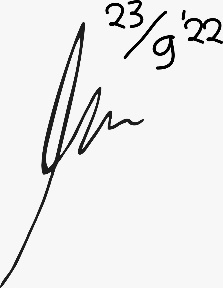 TEAMWORK ANALYSIS AT PERUMDA AIR MINUM TIRTA BINANGUN KULON PROGONur Indah SolihatunAbstractThis study aims to analyze Teamwork at Perumda Air Minum Tirta Binangun Kulon Progo. The population in this study were employees at Perumda Air Minum Tirta Binangun Kulon Progo. The sample used is a total of 57 respondents. The sampling technique in this study used purposive sampling. The data acquisition method uses the questionnaire method. Statistical tests used are validity test analysis, reliability test, and mean arithmetic. From the results of the validity test of teamwork having a value of rcount > rtable 0.2609, all instruments in this study are valid. The results of reliability testing can be seen that the value of Cronbach's alpha 0.901 is greater than 0.70, which indicates that the research instrument used to measure the variables of this study can be said to be reliable. The results of this study stated that the teamwork carried out at Perumda Air Minum Tirta Binangun Kulon Progo as a whole had an average value of 2.94 meaning that employees agreed with the statement that in the implementation of teamwork should focus on goals, motivate each other, establish cooperation and task coordination.Keywords: Teamwork